JEDILNIK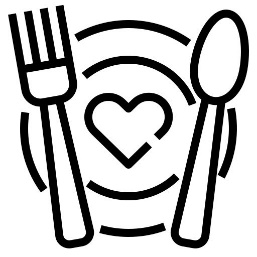 SEPTEMBERJedi, ki so označene z zvezdico (*), so lokalne pridelave in/ali imajo BIO ali EKO certifikat.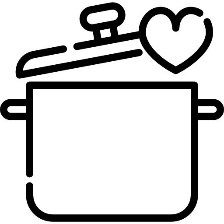 ŠS je okrajšava za Šolsko shemo sadja, zelenjave in mleka. Šolska shema je ukrep skupne kmetijske politike EU, ki otrokom zagotavlja brezplačen dodatni obrok sadjain zelenjave ter mleka in mlečnih izdelkov.Ocvrta živila se pripravlja v konvekcijski pečici za cvrtje brez olja Zaradi različnih dejavnikov, ki vplivajo na dobavo in pripravo hrane ter organizacijo dela, si pridružujemo pravico do spremembe jedilnika. Informacije o alergenih v živilih so dostopne v Katalogu alergenov, na spletni strani šole in oglasni deski v jedilniciJEDILNIK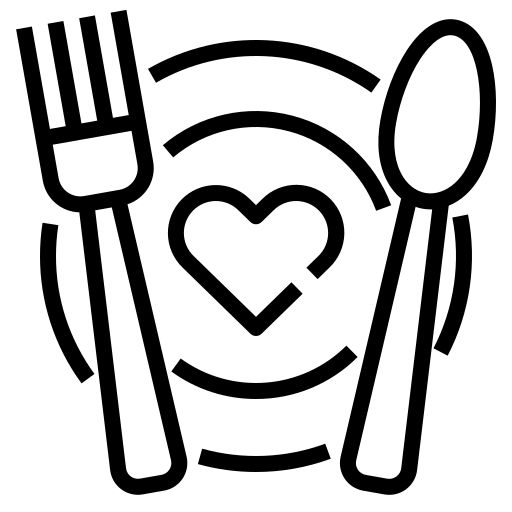 SEPTEMBERJedi, ki so označene z zvezdico (*), so lokalne pridelave in/ali imajo BIO ali EKO certifikat.ŠS je okrajšava za Šolsko shemo sadja, zelenjave in mleka. Šolska shema je ukrep skupne kmetijske politike EU, ki otrokom zagotavlja brezplačen dodatni obrok sadjain zelenjave ter mleka in mlečnih izdelkov.Ocvrta živila se pripravlja v konvekcijski pečici za cvrtje brez olja Zaradi različnih dejavnikov, ki vplivajo na dobavo in pripravo hrane ter organizacijo dela, si pridružujemo pravico do spremembe jedilnika. Informacije o alergenih v živilih so dostopne v Katalogu alergenov, na spletni strani šole in oglasni deski v jedilniciJEDILNIKSEPTEMBERJedi, ki so označene z zvezdico (*), so lokalne pridelave in/ali imajo BIO ali EKO certifikat.ŠS je okrajšava za Šolsko shemo sadja, zelenjave in mleka. Šolska shema je ukrep skupne kmetijske politike EU, ki otrokom zagotavlja brezplačen dodatni obrok sadjain zelenjave ter mleka in mlečnih izdelkov.Ocvrta živila se pripravlja v konvekcijski pečici za cvrtje brez olja Zaradi različnih dejavnikov, ki vplivajo na dobavo in pripravo hrane ter organizacijo dela, si pridružujemo pravico do spremembe jedilnika. Informacije o alergenih v živilih so dostopne v Katalogu alergenov, na spletni strani šole in oglasni deski v jedilniciJEDILNIKSEPTEMBERJedi, ki so označene z zvezdico (*), so lokalne pridelave in/ali imajo BIO ali EKO certifikat.ŠS je okrajšava za Šolsko shemo sadja, zelenjave in mleka. Šolska shema je ukrep skupne kmetijske politike EU, ki otrokom zagotavlja brezplačen dodatni obrok sadjain zelenjave ter mleka in mlečnih izdelkov.Ocvrta živila se pripravlja v konvekcijski pečici za cvrtje brez olja Zaradi različnih dejavnikov, ki vplivajo na dobavo in pripravo hrane ter organizacijo dela, si pridružujemo pravico do spremembe jedilnika. Informacije o alergenih v živilih so dostopne v Katalogu alergenov, na spletni strani šole in oglasni deski v jedilniciJEDILNIKSEPTEMBERJedi, ki so označene z zvezdico (*), so lokalne pridelave in/ali imajo BIO ali EKO certifikat.ŠS je okrajšava za Šolsko shemo sadja, zelenjave in mleka. Šolska shema je ukrep skupne kmetijske politike EU, ki otrokom zagotavlja brezplačen dodatni obrok sadjain zelenjave ter mleka in mlečnih izdelkov.Ocvrta živila se pripravlja v konvekcijski pečici za cvrtje brez olja Zaradi različnih dejavnikov, ki vplivajo na dobavo in pripravo hrane ter organizacijo dela, si pridružujemo pravico do spremembe jedilnika. Informacije o alergenih v živilih so dostopne v Katalogu alergenov, na spletni strani šole in oglasni deski v jedilniciDANDOPOLDANSKA MALICAKOSILOČETRTEK1. 9. 2022SENDVIČ S KORUZNO ŽEMLJICO, PIŠČANČJIMI PRSMI V OVOJU, SIROM IN LISTOM SOLATE SADNI SMOOTHIEPOLNOZRNATI ŠPAGETI V BOLONSKI OMAKIZELENA SOLATA S KORUZOPETEK2. 9. 2022PIRIN KRUHTUNIN NAMAZKISLE KUMARICESADNI ČAJSLIVEKREMNA JUHA S HOKAIDO BUČEPURANJA RIŽOTA Z ZELENJAVORDEČA PESADANDOPOLDANSKA MALICAKOSILOPONEDELJEK5. 9. 2022POLNOZRNATA BOROVNIČEVA PALČKAMLEKOANANASPIŠČANČJA NABODALAPEČEN MLADI KROMPIR ZELENJAVA NA ŽARUZELENA SOLATATOREK6. 9. 2022KUS KUS Z DOMAČIM EKO MLEKOM* IN KAKOVIM POSIPOMKRUH PO ŽELJIMALINE – ŠSSESEKLJANA PEČENKARIŽ Z GRAHOMPARADIŽNIKOVA SOLATA S PAPRIKOSREDA7. 9. 2022BIO MAKOVKA*BIO SADNI/NAVADNI KEFIR*MELONAGRATINIRANI PIŠČANČJI TRAKCINJOKIKUMARIČNA SOLATAČETRTEK8. 9. 2022KRUH S SEMENIMORTADELADOMAČI PARADIŽNIK*SADNI ČAJZELENJEVANA ENOLONČNICA S SEZONSKO ZELENJAVO IN LEČOJABOLČNI ZAVITEKPETEK9. 9. 2022DOMAČI MEŠANI KRUH S KRUŠNE PEČI*SIRNI NAMAZ Z ZELIŠČIKOLOBARJI KORENČKALIMONADABUČKINA JUHAFILE POSTRVI NA ŽARUTRŽAŠKA OMAKAMASLEN KROMPIR V KOSIHZELJNA SOLATADANDOPOLDANSKA MALICAKOSILOPONEDELJEK12. 9. 2022SOJIN KRUHJAGODNI DŽEM IN MASLOMLEKOHRUŠKEGOVEJA JUHA Z REZANCIKUHANA GOVEDINAKREMNA ŠPINAČAPIRE KROMPIRTOREK13. 9. 2022KORUZNI KOSMIČIDOMAČI JOGURT*KRUH PO ŽELJIJABOLKOCVETAČNI POLPETI BUČKE NA ŽARUPRAŽEN KROMPIRZELENA SOLATA S ČIČERIKOSREDA14. 9. 2022RŽENI KRUHDOMAČA SUHA SALAMASKUTAZELIŠČNI ČAJPAPRIKA - ŠSPREŽGANKAZELJNE KRPICE S PURANJIM MESOMMELONAČETRTEK15. 9. 2022POLNOZRNATI ROGLJIČEK S SEMENISADNI SMOOTHIEPEČEN PIŠČANECMLINCIMASLENA ZELENJAVAZELJE V SOLATI PETEK16. 9. 2022SIROVA ŠTRUČKASADNI SOKSVINJSKI ZREZEK V VRTNARSKI OMAKIBELA POLENTARDEČA PESADANDOPOLDANSKA MALICAKOSILOPONEDELJEK19. 9. 2022HOT DOGGORČICA100 % SOK Z VODONEKTARINAPURANJI ZREZEK V GOBOVI OMAKIDOMAČI POLNOZRNATI ŠIROKI REZANCI*KUMARIČNA SOLATATOREK20. 9. 2022BUČNI KRUH S SEMENIREZINA SIRAPARADIŽNIK - ŠSSADNI ČAJJEŠPRENČKOVA ENOLONČNICA MARELIČNI CMOKIKOMPOTSREDA21. 9. 2022PIRIN ZDROB NA EKO MLEKU*KRUH PO ŽELJISLIVEGOVEJI ZREZEK V ČEBULNI OMAKIKRUHOVE REZINESTROČJI FIŽOL V SOLATIČETRTEK22. 9. 2022POLBELI KRUHČOKOLADNO LEŠNIKOV NAMAZ SADNI ČAJANANASPIŠČANČJA BORANJAPIRE KROMPIRZELJNA SOLATA S KORENČKOMPETEK23. 9. 2022MLEČNA BIGASADNI/NAVADNI JOGURTBANANAPARADIŽNIKOVA JUHAOCVRT OSLIČ KROMPIRJEVA SOLATADANDOPOLDANSKA MALICAKOSILOPONEDELJEK26. 9. 2022MESNO ZELENJAVNA ENOLONČNICAPIRIN KRUHGOVEJI STOGANOVKUS KUSKUMARIČNA SOLATABRESKEVTOREK27. 9. 2022OREHOV ŽEPEKSADNI ČAJBANANAKREMNA JUHA S HOKAIDO BUČE*TUNINA V PARADIŽNIKOVI OMAKIDOMAČE PISANE TESTENINEZELENA SOLATASREDA28. 9. 2022KORUZNI ŽGANCIDOMAČE EKO MLEKO*GROZDJE SVINJSKA PEČENKAKRUHOV HRENPRAŽEN KOMPIRRDEČA PESAČETRTEK29. 9. 2022OVSENI KRUHDOMAČE MASLO* IN MEDZELIŠČNI ČAJHRUŠKA – ŠSPURANJI TRAKCI V NARAVNI OMAKIGRATINIRANA ZELENJAVNA ZLOŽENKAZELJNA SOLATA S ČIČERIKOPETEK30. 9. 2022KROMPIRJEV KRUHPAŠTETAPISANA PAPRIKALIMONADAFIŽOLOVA ENOLONČNICANAVADNI PRAŽENEC JABOLČNA ČEŽANA